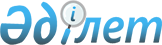 2010-2012 жылдарға арналған аудандық бюджет туралыАқмола облысы Қорғалжын аудандық мәслихатының 2009 жылғы 23 желтоқсандағы № 2/18 шешімі. Ақмола облысы Қорғалжын ауданының Әділет басқармасында 2010 жылғы 13 қаңтарда № 1-15-139 тіркелді

     Қазақстан Республикасының 2008 жылғы 4 желтоқсандағы Бюджет Кодексінің 9 бабының 2 тармағына және 2001 жылғы 23 қаңтардағы Қазақстан Республикасының «Қазақстан Республикасындағы жергілікті мемлекеттік басқару және өзін-өзі басқару туралы» Заңының 6 бабы 1 тармағының 1) тармақшасына сәйкес аудандық мәслихат ШЕШІМ ЕТТІ:



      1. 2010-2012 жылдарға арналған аудандық бюджет 1, 2 және 3-қосымшаларға сәйкес, оның ішінде 2010 жылға мынадай көлемде бекітілсін:

      1) кірістер - 1 502 701,1 мың теңге, оның ішінде:

      салықтық түсімдер – 67195 мың теңге;

      салықтық емес түсімдер – 1618 мың теңге;

      трансферттер түсімдері – 1 433 888,1 мың теңге;

      2) шығындар - 1 509 016,8 мың теңге;

      3) таза бюджеттік несиелер – 13 056,3 мың теңге, оның ішінде:

      бюджеттік несиелер – 13 353 мың теңге;

      бюджеттік несиелерді өтеу – 296,7 мың теңге;

      4) қаржылық активтер мен операциялар бойынша сальдо - 2100 мың теңге,оның ішінде:

      қаржы активтерді сатып алу - 0;

      мемлекеттік қаржы активтерін сатудан түсетін түсімдер – 100 мың теңге;

      5) бюджет тапшылығы (профициті) – -21684,7 мың теңге;

      6) бюджет тапшылығын қаржыландыру (профицитін пайдалану) – 21684,7 мың теңге.

      Ескерту. 1 тармаққа өзгерту енгізілді - Ақмола облысы Қорғалжын аудандық мәслихатының 2010.03.11 № 1/20 (қолданысқа енгізу тәртібін 3-тармақтан қараңыз); 2010.04.19 № 2/21 (қолданысқа енгізу тәртібін 3-тармақтан қараңыз); 2010.07.21 № 3/22 (қолданысқа енгізу тәртібін 3-тармақтан қараңыз); 2010.10.18 № 1/23 (қолданысқа енгізу тәртібін 3-тармақтан қараңыз); 2010.11.08 № 5/25 (қолданысқа енгізу тәртібін 3-тармақтан қараңыз) шешімдерімен.



      2. Аудандық бюджетке кірістерді бөлудің нормативі келесі мөлшерде белгіленсін: ауданның бюджетіне әлеуметтік салық бойынша - 100 %.



      3. Келесі көздердің есебінен аудандық бюджеттің кірістері бекітілсін:

      1) салықтық түсімдерден, оның ішінде:

      кәсіпкерлік қызметпен айналысатын жеке тұлғалардан алынатын жеке табыс салығынан;

      қызметін біржолғы талон бойынша жүзеге асыратын жеке тұлғалардан алынатын жеке табыс салығынан;

      әлеуметтік салықтан;

      мүлікке салынатын салықтар;

      жер салығы;

      көлiк құралдарына салынатын салық;

      бірыңғай жер салығы;

      акциздер;

      жер учаскелерін пайдаланғаны үшін төлем;

      кәсіпкерлік және кәсіби қызметті жүргізгені үшін алынатын алымдар;

      мемлекеттік баж

      2) салықтық емес түсімдерден, оның ішінде:

      коммуналдық меншіктегі мүлікті жалдаудан түсетін кірістер;

      жергілікті мемлекеттік органдармен салынатын әкімшілік айыппұлдар;

      өсімақылар, санкциялар және өндіріп алулар;

      жергілікті бюджетке түсетін салыққа жатпайтын басқа да түсімдер

      3) негізгі капиталды сатудан түсетін түсімдер, оның ішінде:

      жергілікті бюджеттен қаржыландырылатын мемлекеттік мекемелерге бекітілген мүлікті сатудан түсетін түсімдер;

      жер учаскелерін сатудан түсетін түсімдер

      4) трансферттердің түсімдері, оның ішінде:

      облыстық бюджеттен түсетін трансферттер.



      4.Бюджеттік салада 32931,9 мың теңге еңбекақы төлеу қорының өзгеруіне байланысты жоғары тұрған бюджеттерге берілетін ағымдағы нысаналы трансферттер.

      Ескерту. 4 тармаққа өзгерту енгізілді - Ақмола облысы Қорғалжын аудандық мәслихатының 2010.04.19 № 2/21 (қолданысқа енгізу тәртібін 3-тармақтан қараңыз) шешімімен.



      5. 2010 жылға облыстық бюджеттен аудандық бюджетке берілетін

субвенция көлемі 843745 мың теңге болып анықталсын.



      6. 2010 жылға арналған аудан бюджетіне облыстық бюджеттен түсетін трансферттер қарастырылғаны ескерілсін:

      1) мақсатты ағымдағы трансферттер – 75151,1 мың теңге сомасында, оның ішінде:

      243,8 мың теңге – Ұлы Отан соғысының қатысушылары мен мүгедектеріне коммуналдық шығындары өтеуге әлеуметтік көмек көрсетуге;

      2846 мың теңге - Ұлы Отан соғысының қатысушылары мен мүгедектеріне бір жолғы материалдық көмекті төлеу;

      179 мың теңге - Ұлы Отан соғысындағы Жеңістің 65 жылдығына орай Ұлы Отан соғысының қатысушылары мен мүгедектерінің жол жүруін қамтамасыз етуге;

      1 535 мың теңге – «Өзін-өзі тану» пәнін енгізуге арналған ағымдағы нысаналы трансферттер;

      4 095 мың теңге - негізгі орта және жалпы орта бiлiм беретiн мемлекеттiк мекемелердiң физика, химия, биология кабинеттерiн оқу жабдығымен жарақтандыруға;

      5 537 мың теңге - бастауыш, негізгі орта және жалпы орта білім беретін мемлекеттік мекемелерде арнайы техникалық және орнын толтырушы құралдармен қамтамасыз етуге;

      17205,3 мың теңге - Өңірлік жұмыспен қамту және кадрларды қайта даярлау стратегиясын іске асыру шеңберінде білім беру объектілерін күрделі, ағымды жөндеуге;

      1055 мың теңге – тұрмыстық деңгейі төмен отбасылардың студенттерінің оқу колледждердегі ақысын өтеуге әлеуметтік көмек көрсетуге;

      800 мың теңге - мемлекеттік атаулы-әлеуметтік көмектер төлеу;

      3 600 мың теңге - тұрмысы төмен отбасылардың 18 жасқа дейiнгi балаларына мемлекеттiк жәрдемақылар төлеуге;

      1 920 мың теңге - Республикалық бюджеттен ағымдағы нысаналы трансферттер есебінен әлеуметтік жұмыс орындар және жастар тәжірибесі бағдарламасын кеңейтуге;

      1 885 мың теңге - елді мекендердегі әлеуметтік сала мамандарын әлеуметтік қолдау шараларын жүзеге асыру үшін арналған трансферттер;

      9172 мың теңге – жергілікті атқарушы органдардың ветеринария саласындағы құрылымдарын ұстауға;

      5578 мың теңге – эпизоотияға қарсы іс-шараларды жүргізуге;

      10 000 мың теңге - Өңірлік жұмыспен қамту және кадрларды қайта даярлау стратегиясын іске асыру шеңберінде аудандық маңызы бар автомобиль жолдарын, қала және елді-мекендер көшелерін жөндеу және ұстауға;

      10 000 мың теңге - Өңірлік жұмыспен қамту және кадрларды қайта даярлау стратегиясын іске асыру шеңберінде ауылдарда (селоларда), ауылдық (селолық) округтерде әлеуметтік жобаларды қаржыландыруға.

      2) 514 992 мың теңге сомасында дамуға арналған мақсатты трансферттер, оның ішінде:

      76 210 мың теңге- Шалқар ауылының су құбырының тарату желілерін қайта құруына;

      98 950 мың теңге - Жантеке ауылының су құбырының тарату желілерін қайта құруына;

      103 000 мың теңге -Сабынды ауылының су құбырының тарату желілерін қайта құруына;

      29 700 мың теңге - Жұмай ауылының локальді су құбырының құрылысына;

      54032 мың теңге - Абай ауылының су құбырының тарату желілерін қайта құруына;

      112 500 мың теңге- Кенбидайық селосында су құбырының тарату желілерін қайта құруына;

      40600 мың теңге - Үшсарт ауылының локальді су құбырының құрылысына.

      Ескерту. 6 тармаққа өзгерту енгізілді - Ақмола облысы Қорғалжын аудандық мәслихатының 2010.04.19 № 2/21 (қолданысқа енгізу тәртібін 3-тармақтан қараңыз) 2010.07.21 № 3/22 (қолданысқа енгізу тәртібін 3-тармақтан қараңыз) 2010.10.18 № 1/23 (қолданысқа енгізу тәртібін 3-тармақтан қараңыз); 2010.11.08 № 5/25 (қолданысқа енгізу тәртібін 3-тармақтан қараңыз) шешімдерімен.



      7. 2010 жылы аудандық бюджетке бюджеттік несиелерді жабудан түсетін түсімдер 84 мың теңге көлемінде ескерілсін.



      8. 2010 жылы аудандық бюджетке қаржы активтерін сатудан түсетін түсімдер 100 мың теңге көлемінде ескерілсін.



      9. 2010 жылға арналған аудандық бюджеттің құрамында Қазақстан Республикасының заңнамаларына сәйкес, білім беру, әлеуметтік қамтамасыз ету, мәдени мекемелерінің ауылдық жерлерде тұратын және қызмет істейтін мамандардың айлық жалақылары мен тарифтік көрсеткіштеріне 25 пайыз жоғарылату қарастырылсын.



      10. 2010 жылға арналған аудандық бюджетіне жергілікті атқарушы органның резерві 1 376 мың теңге сомасында бекітілсін, оның ішінде:

      табиғи және техногендік сипаттағы төтенше жағдайларды жою үшін жергілікті атқарушы органның төтенше резервінің есебінен іс-шаралар өткізу резерві 1376 мың теңге сомасында бекітілсін.



      11. Аудандық бюджеттің даму бюджеттік бағдарламаларының 2010 жылға арналған тізбесі 4 қосымшаға сәйкес бекітілсін.



      12. 2010 жылға арналған аудандық бюджеттің атқарылу процесінде секвестрге жатпайтын аудандық бюджеттік бағдарламаларының тізбесі 5 қосымшаға сәйкес бекітілсін.



      13. 2010 жылға арналған ауылдық аймақтар әкімдерінің бюджет бағдарламаларының тізбесі 6 қосымшаға сәйкес бекітілсін.



      14. 2010 жылға арналған білім беру мекемелерінің бюджет бағдарламаларының тізбесі 7 қосымшаға сәйкес бекітілсін.



      15. Осы шешім Қорғалжын ауданының Әділет басқармасында мемлекеттік тіркелген күннен бастап күшіне енеді және 2010 жылдың 1 қаңтарынан бастап қолданысқа енгізіледі.      Аудандық мәслихат

      сессиясының төрағасы                       М.С.Айтжанов      Аудандық мәслихат

      хатшысы                                    Ө.К.Балғабаев      Келісілді:      Қорғалжын ауданының әкімі                  С.Р.Қасенов      «Ақмола облысы Қорғалжын аудандық

      экономика және бюджеттік

      жоспарлау бөлімі»

      мемлекеттік мекемесінің

      бастығы                                    С.А.Ахметов

Қорғалжын аудандық мәслихатының 

2009 жылғы 23 желтоқсандағы № 2/18

шешіміне 1 қосымша              Ескерту. 1 қосымша жаңа редакцияда - Ақмола облысы Қорғалжын аудандық мәслихатының 2010.07.21 № 3/22 (қолданысқа енгізу тәртібін 3-тармақтан қараңыз) 2010.10.18 № 1/23 (қолданысқа енгізу тәртібін 3-тармақтан қараңыз); 2010.11.08 № 5/25 (қолданысқа енгізу тәртібін 3-тармақтан қараңыз) шешімдерімен.

Қорғалжын аудандық мәслихатының

2009 жылғы 23 желтоқсандағы № 2/18

шешіміне 2 қосымша       

Қорғалжын аудандық мәслихатының 

2009 жылғы 23 желтоқсандағы № 2/18

шешіміне 3 қосымша       

Қорғалжын аудандық мәслихатының 

2009 жылғы 23 желтоқсандағы № 2/18

шешіміне 4 қосымша             Ескерту. 4 қосымша жаңа редакцияда - Ақмола облысы Қорғалжын аудандық мәслихатының 2010.03.11 № 1/20 (қолданысқа енгізу тәртібін  3-тармақтан қараңыз) 2010.10.18 № 1/23 (қолданысқа енгізу тәртібін3-тармақтан қараңыз) шешімдерімен. Бюджеттік даму бағдарламалардың тізбесі.

Қорғалжын аудандық мәслихатының 

2009 жылғы 23 желтоқсандағы № 2/18

шешіміне 5 қосымша        2010 жылға арналған аудандық бюджеттердің

атқарылу үдерісінде секвестрленуге жатпайтын

аудандық бюджеттік бағдарламалардың тізімі

Қорғалжын аудандық мәслихатының 

2009 жылғы 23 желтоқсандағы № 2/18

шешіміне 6 қосымша             Ескерту. 6 қосымша жаңа редакцияда - Ақмола облысы Қорғалжын аудандық мәслихатының 2010.07.21 № 3/22 (қолданысқа енгізу тәртібін 3-тармақтан қараңыз) 2010.10.18 № 1/23 (қолданысқа енгізу тәртібін 3-тармақтан қараңыз) шешімдерімен. 2010 жылға арналған Қорғалжын ауданының

ауылдық округтердің әкімі аппараттары

басшыларының бюджеттік

бағдарламалардың тізбесі

Қорғалжын аудандық мәслихатының 

2009 жылғы 23 желтоқсандағы № 2/18

шешіміне 7 қосымша            Ескерту. 7 қосымша жаңа редакцияда - Ақмола облысы Қорғалжын аудандық мәслихатының 2010.12.20 № 2/26 (2010 жылдың 1 қаңтарынан бастап қолданысқа енгізіледі) шешімімен. 2010 жылға арналған Қорғалжын ауданының білім бөлімінің

әкімшілердің бағдарламалардың тізбесікестенің жалғасыкестенің жалғасы
					© 2012. Қазақстан Республикасы Әділет министрлігінің «Қазақстан Республикасының Заңнама және құқықтық ақпарат институты» ШЖҚ РМК
				санаттарсанаттарсанаттарсанаттарСомаклассклассклассАтауларСомасыныпшасыныпшасыныпшаСомаайырықшалықайырықшалықСома123456I. ТҮСІМДЕР1502701,101Салықтық түсімдер671951Табыс салығы22682Жеке табыс салығы22683Әлеуметтік салық544694Меншікке салынатын салықтар73951Мүлікке салынатын салықтар27993Жер салығы3274Көлік құралдарына салынатын салық36205Бірыңғай жер салығы6495Тауарларға, жұмыстарға және қызметтер көрсетуге салынатын iшкi салықтар27972Акциздер893Табиғи және басқа ресурстарды пайдаланғаны үшін түсетін түсімдер12964Кәсіпкерлік және кәсіби қызметті жүргізгені үшін алынатын алымдар14128Заңдық мәнді іс-әрекеттерді жасағаны және (немесе) құжаттар бергені үшін оған уәкілеттігі бар мемлекеттік органдар немесе лауазымды адамдар алатын міндетті төлемдер2661Мемлекеттік баж26602Салықтық емес түсiмдер16181Мемлекет меншігінен түсетін түсімдер305Мемлекет меншігіндегі мүлікті жалға беруден түсетін кірістер304Мемлекеттік бюджеттен қаржыландырылатын, сондай-ақ Қазақстан Республикасы Ұлттық Банкінің бюджетінен (шығыстар сметасынан) ұсталатын және қаржыландырылатын мемлекеттік мекемелер салатын айыппұлдар, өсімпұлдар, санкциялар, өндіріп алулар15301Мемлекеттік бюджеттен қаржыландырылатын, сондай-ақ Қазақстан Республикасы Ұлттық Банкінің бюджетінен (шығыстар сметасынан) ұсталатын және қаржыландырылатын мемлекеттік мекемелер салатын айыппұлдар, өсімпұлдар, санкциялар, өндіріп алулар15306Басқа да салықтық емес түсiмдер581Басқа да салықтық емес түсiмдер5803Негізгі капиталды сатудан түсетін түсімдер01Мемлекеттік мекемелерге бекітілген мемлекеттік мүлікті сату01Мемлекеттік мекемелерге бекітілген мемлекеттік мүлікті сату3Жердi және материалдық емес активтердi сату1Жерді сату04Ресми трансферттердің түсімдері1433888,12Мемлекеттік басқарудың жоғары тұрған органдарынан түсетін трансферттер1433888,12Облыстық бюджеттен түсетiн трансферттер1433888,11Ағымдағы мақсатты трансферттер75151,12Нысаналы даму трансферттері5149923Субвенциялар843745II. ШЫҒЫНДАР1509016,801Жалпы сипаттағы мемлекеттiк қызметтер119459,21Мемлекеттiк басқарудың жалпы функцияларын орындайтын өкiлдi, атқарушы және басқа органдар104247,2112Аудан (облыстық маңызы бар қала) мәслихатының аппараты11503001Аудан (облыстық маңызы бар қала) әкімінің қызметін қамтамасыз ету жөніндегі қызметтер11363004Мемлекеттік органдарды материалдық-техникалық жарақтандыру140122Аудан (облыстық маңызы бар қала) әкімінің аппараты44784001Аудан (облыстық маңызы бар қала) әкімінің қызметін қамтамасыз ету жөніндегі қызметтер38705002Ақпараттық жүйелер құру1381004Мемлекеттік органдарды материалдық-техникалық жарақтандыру4698123Қаладағы аудан, аудандық маңызы бар қала, кент, ауыл (село), ауылдық (селолық) округ әкімінің аппараты47960,2001Қаладағы аудан, аудандық маңызы бар қаланың, кент, ауыл (село), ауылдық (селолық) округ әкімінің қызметін қамтамасыз ету жөніндегі қызметтер46537,2023Мемлекеттік органдарды материалдық-техникалық жарақтандыру14232Қаржылық қызмет6268,0452Ауданының (облыстық маңызы бар қаланың) қаржы бөлімі6268,0001Аудандық бюджетті орындау және коммуналдық меншікті (облыстық маңызы бар қала) саласындағы мемлекеттік саясатты іске асыру жөніндегі қызметтер5982003Салық салу мақсатында мүлікті бағалауды жүргізу131019Мемлекеттік органдарды материалдық-техникалық жарақтандыру1555Жоспарлау және статистикалық қызмет8944,0453Ауданының (облыстық маңызы бар қаланың) экономика және бюджеттік жоспарлау бөлімі8944,0001Экономикалық саясатты, мемлекеттік жоспарлау жүйесін қалыптастыру және дамыту және аудандық (облыстық маңызы бар қаланы) басқару саласындағы мемлекеттік саясатты іске асыру жөніндегі қызметтер8815005Мемлекеттік органдарды материалдық-техникалық жарақтандыру12902Қорғаныс24961Әскери мұқтаждар2496122Аудан (облыстық маңызы бар қала) әкімінің аппараты2496005Жалпыға бірдей әскери міндетті атқару шеңберіндегі іс-шаралар249604Бiлiм беру650019,31Мектепке дейінгі тәрбие және оқыту29086464Ауданның (облыстық маңызы бар қаланың) білім беру бөлімі29086009Мектепке дейінгі тәрбие ұйымдарының қызметін қамтамасыз ету290862Бастауыш, негізгі орта және жалпы орта бiлiм беру587534,0464Ауданның (облыстық маңызы бар қаланың) білім беру бөлімі587534,0003Жалпы білім беру569272006Балалар үшін қосымша білім беру18262010Білім беру саласындағы мемлекеттік жүйенің жаңа технологияларын енгізу9Бiлiм беру саласындағы өзге де қызметтер33399,3464Ауданның (облыстық маңызы бар қаланың) білім беру бөлімі33399,3001Жергілікті деңгейде білім беру саласындағы мемлекеттік саясатты іске асыру жөніндегі қызметтер5026004Орта білім беру жүйесін ақпараттандыру3163005Ауданның (облыстық маңызы бар қаланың) мемлекеттік білім беру мекемелер үшін оқулықтар мен оқу-әдiстемелiк кешендерді сатып алу және жеткізу7327007Аудандық (қалалық) ауқымдағы мектеп олимпиадаларын және мектептен тыс іс-шараларды өткiзу678011Өңірлік жұмыспен қамту және кадрларды қайта даярлау стратегиясын іске асыру шеңберінде білім беру объектілерін күрделі, ағымды жөндеу17205,306Әлеуметтiк көмек және әлеуметтiк қамсыздандыру50749,82Әлеуметтiк көмек40827,8123Қаладағы аудан аудандық маңызы бар қала, кент, ауыл (село), ауылдық (селолық) округ әкімі аппаратының жұмыс істеуі2814003Мұқтаж азаматтарға үйінде әлеуметтік көмек көрсету2814451Ауданның (облыстық маңызы бар қаланың) жұмыспен қамту және әлеуметтік бағдарламалар бөлімі38013,8002Еңбекпен қамту бағдарламасы13865005Мемлекеттік атаулы әлеуметтік көмек1000007Жергілікті өкілетті органдардың шешімі бойынша азаматтардың жекелеген топтарына әлеуметтік көмек10073,8010Үйден тәрбиеленіп оқытылатын мүгедек балаларды материалдық қамтамасыз ету18901618 жасқа дейінгі балаларға мемлекеттік жәрдемақылар8801017Мүгедектерді оңалту жеке бағдарламасына сәйкес, мұқтаж мүгедектерді арнайы гигиеналық құралдармен қамтамасыз етуге, және ымдау тілі мамандарының, жеке көмекшілердің қызмет көрсету1060019Ұлы Отан соғысындағы Жеңістің 65 жылдығына орай Ұлы Отан соғысының қатысушылары мен мүгедектеріне Тәуелсіз Мемлекеттер Достастығы елдері бойынша, Қазақстан Республикасының аумағы бойынша жол жүруін, сондай-ақ оларға және олармен бірге жүретін адамдарға Мәскеу, Астана қалаларында мерекелік іс-шараларға қатысуы үшін тамақтануына, тұруына, жол жүруіне арналған шығыстарын төлеуді қамтамасыз ету179020Ұлы Отан соғысындағы Жеңістің 65 жылдығына орай Ұлы Отан соғысының қатысушылары мен мүгедектеріне, сондай-ақ оларға теңестірілген, оның ішінде майдандағы армия құрамына кірмеген, 1941 жылғы 22 маусымнан бастап 1945 жылғы 3 қыркүйек аралығындағы кезеңде әскери бөлімшелерде, мекемелерде, әскери-оқу орындарында әскери қызметтен өткен, запасқа босатылған (отставка), «1941-1945 жж. Ұлы Отан соғысында Германияны жеңгенi үшiн» медалімен немесе «Жапонияны жеңгені үшін» медалімен марапатталған әскери қызметшілерге, Ұлы Отан соғысы жылдарында тылда кемінде алты ай жұмыс істеген (қызметте болған) адамдарға біржолғы материалдық көмек төлеу28469Әлеуметтiк көмек және әлеуметтiк қамтамасыз ету салаларындағы өзге де қызметтер9922451Ауданның (облыстық маңызы бар қаланың) жұмыспен қамту және әлеуметтік бағдарламалар бөлімі9922001Жергілікті деңгейде халық үшін әлеуметтік бағдарламаларды жұмыспен қамтуды қамтамасыз етуді іске асыру саласындағы мемлекеттік саясатты іске асыру жөніндегі қызметтер9119011Жәрдемақыларды және басқа да әлеуметтік төлемдерді есептеу, төлеу мен жеткізу бойынша қызметтерге ақы төлеу382022Мемлекеттік органдарды материалдық-техникалық жарақтандыру42107Тұрғын үй-коммуналдық шаруашылық132211Тұрғын үй шаруашылығы300458Қала құрылысы, құрылыс, тұрғын үй-коммуналдық шаруашылығы, жолаушылар көлігі және автомобиль жолдары бөлімі300004Азаматтардың жекелеген санаттарын тұрғын үймен қамтамасыз ету3002Коммуналдық шаруашылық4734123Қаладағы аудан аудандық маңызы бар қала, кент, ауыл (село), ауылдық (селолық) округ әкімі аппаратының жұмыс істеуі4734014Елді мекендерді сумен жабдықтауды ұйымдастыру47343Елді мекендерді көркейту8187123Қаладағы аудан аудандық маңызы бар қала, кент, ауыл (село), ауылдық (селолық) округ әкімі аппаратының жұмыс істеуі8187008Елді мекендерде көшелерді жарықтандыру3680009Елді мекендердің санитариясын қамтамасыз ету4278010Жерлеу орындарын күтіп-ұстау және туысы жоқ адамдарды жерлеу83011Елді мекендерді абаттандыру мен көгалдандыру14608Мәдениет, спорт, туризм және ақпараттық кеңістiк549721Мәдениет саласындағы қызмет28209,2455Ауданның (облыстық маңызы бар қаланың) мәдениет және тілдерді дамыту бөлімі28209,2003Мәдени-демалыс жұмысын қолдау25809,2009Тарихи-мәдени мұра ескерткіштерін сақтауды және оларға қол жетімділікті қамтамасыз ету24002Спорт2175465Ауданның (облыстық маңызы бар қаланың) спорт бөлімі2175006Аудандық (облыстық маңызы бар қалалық) деңгейде спорттық жарыстар өткiзу555007Әртүрлi спорт түрлерi бойынша аудан (облыстық маңызы бар қала) құрама командаларының мүшелерiн дайындау және олардың облыстық спорт жарыстарына қатысуы16203Ақпараттық кеңістік11317,8455Ауданның (облыстық маңызы бар қаланың) мәдениет және тілдерді дамыту бөлімі9317,8006Аудандық (қалалық) кiтапханалардың жұмыс iстеуi8976,8007Мемлекеттік тілді және Қазақстан халықтарының басқа да тілдерін дамыту341456Ауданның (облыстық маңызы бар қаланың) ішкі саясат бөлімі2000002Бұқаралық ақпарат құралдары арқылы мемлекеттiк ақпарат саясатын жүргізу20009Мәдениет, спорт, туризм және ақпараттық кеңiстiктi ұйымдастыру жөнiндегi өзге де қызметтер13270455Ауданның (облыстық маңызы бар қаланың) мәдениет және тілдерді дамыту бөлімі3597001Жергілікті деңгейде тілдерді және мәдениетті дамыту саласындағы мемлекеттік саясатты іске асыру жөніндегі қызметтер3397011Мемлекеттік органдарды материалдық-техникалық жарақтандыру200456Ауданның (облыстық маңызы бар қаланың) ішкі саясат бөлімі5345001Жергілікті деңгейде аппарат, мемлекеттілікті нығайту және азаматтардың әлеуметтік сенімділігін қалыптастыруда мемлекеттік саясатты іске асыру жөніндегі қызметтер4494003Жастар саясаты саласындағы өңірлік бағдарламаларды iске асыру741007Мемлекеттік органдарды материалдық-техникалық жарақтандыру110465Ауданның дене шынықтыру және спорт бөлімі4328001Жергілікті деңгейде дене шынықтыру және спорт саласындағы мемлекеттік саясатты іске асыру жөніндегі қызметтер4178008Мемлекеттік органдарды материалдық-техникалық жарақтандыру15010Ауыл, су, орман, балық шаруашылығы, ерекше қорғалатын табиғи аумақтар, қоршаған ортаны және жануарлар дүниесін қорғау, жер қатынастары5526541Ауыл шаруашылығы11603453Ауданының (облыстық маңызы бар қаланың) экономика және бюджеттік жоспарлау бөлімі1885099Республикалық бюджеттен берілетін нысаналы трансферттер есебінен ауылдық елді мекендер саласының мамандарын әлеуметтік қолдау шараларын іске асыру1885462Ауданның (облыстық маңызы бар қаланың) ауыл шаруашылық бөлімі7708,6001Жергілікті деңгейде ауыл шаруашылығы саласындағы мемлекеттік саясатты іске асыру жөніндегі қызметтер7588,6007Мемлекеттік органдарды материалдық-техникалық жарақтандыру120473Ауданның (облыстық маңызы бар қаланың) ветеринария бөлімі2009,4001Жергілікті деңгейде ветеринария саласындағы мемлекеттік саясатты іске асыру жөніндегі қызметтер1819,4004Мемлекеттік органдарды материалдық-техникалық жарақтандыру1902Су шаруашылығы514992467Ауданның (облыстық маңызы бар қаланың) құрылыс бөлімі514992012Су шаруашылығының объектілерін дамыту5149926Жер қатынастары3981463Ауданның (облыстық маңызы бар қаланың) жер қатынастары бөлімі3981001Аудан (облыстық маңызы бар қала) аумағында жер қатынастарын реттеу саласындағы мемлекеттік саясатты іске асыру жөніндегі қызметтер3861008Мемлекеттік органдарды материалдық-техникалық жарақтандыру1209Ауыл, су, орман, балық шаруашылығы және қоршаған ортаны қорғау мен жер қатынастары саласындағы өзге де қызметтер22078458Қала құрылысы, құрылыс, тұрғын үй-коммуналдық шаруашылығы, жолаушылар көлігі және автомобиль жолдары бөлімі17000010Өңірлік жұмыспен қамту және кадрларды қайта даярлау стратегиясын іске асыру шеңберінде ауылдарда (селоларда), ауылдық (селолық) округтерде әлеуметтік жобаларды қаржыландыру17000462Ауданның (облыстық маңызы бар қаланың) ауыл шаруашылық бөлімі0009Эпизоотияға қарсы іс-шаралар жүргізу0473Ауданның (облыстық маңызы бар қаланың) ветеринария бөлімі5078011Эпизоотияға қарсы іс-шаралар жүргізу507811Өнеркәсіп, сәулет, қала құрылысы және құрылыс қызметі73162Сәулет, қала құрылысы және құрылыс қызметі7316467Ауданның (облыстық маңызы бар қаланың) құрылыс бөлімі3552001Құрылыс, сәулет және қала құрылысы бөлімінің қызметін қамтамасыз ету жөніндегі қызметтер3552468Ауданның (облыстық маңызы бар қаланың) сәулет және қала құрылысы бөлімі3764001Жергілікті деңгейде сәулет және қала құрылысы саласындағы мемлекеттік саясатты іске асыру жөніндегі қызметтер3610005Мемлекеттік органдарды материалдық-техникалық жарақтандыру15412Көлiк және коммуникациялар157711Автомобиль көлiгi5771123Қаладағы аудан аудандық маңызы бар қала, кент, ауыл (село), ауылдық (селолық) округ әкімі аппаратының жұмыс істеуі0013Қаладағы аудан аудандық маңызы бар қала, кент, ауыл (село), ауылдық (селолық) округінде автомобиль жолдарының жұмыс істеуін қамтамасыз ету0458Қала құрылысы, құрылыс, тұрғын үй-коммуналдық шаруашылығы, жолаушылар көлігі және автомобиль жолдары бөлімі5771023Автомобиль жолдарының жұмыс істеуін қамтамасыз ету57719Көлік және коммуникациялар саласындағы өзге де қызметтер10000458Қала құрылысы, құрылыс, тұрғын үй-коммуналдық шаруашылығы, жолаушылар көлігі және автомобиль жолдары бөлімі10000008Өңірлік жұмыспен қамту және кадрларды қайта даярлау стратегиясын іске асыру шеңберінде аудандық маңызы бар автомобиль жолдарын, қала және1000013Басқалар9426,63Кәсiпкерлiк қызметтi қолдау және бәсекелестікті қорғау3492469Ауданның (облыстық маңызы бар қаланың) кәсіпкерлік бөлімі3492001Жергілікті деңгейде кәсіпкерлік пен өнеркәсіпті дамыту саласындағы мемлекеттік саясатты іске асыру жөніндегі қызметтер3102003Кәсіпкерлік қызметті қолдау200005Мемлекеттік органдарды материалдық-техникалық жарақтандыру1909Басқалар5934,6452Ауданның (облыстық маңызы бар қаланың) қаржы бөлімі1376012Ауданның (облыстық маңызы бар қаланың) жергілікті атқарушы органының резерві1376458Қала құрылысы, құрылыс, тұрғын үй-коммуналдық шаруашылығы, жолаушылар көлігі және автомобиль жолдары бөлімі4558,6001Жергілікті деңгейде тұрғын үй-коммуналдық шаруашылығы, жолаушылар көлігі және автомобиль жолдары саласындағы мемлекеттік саясатты іске асыру жөніндегі қызметтер4418,6014Мемлекеттік органдарды материалдық-техникалық жарақтандыру14015Ресми трансферттер32931,91Ресми трансферттер32931,9452Ауданның (облыстық маңызы бар қаланың) қаржы бөлімі32931,9006Нысаналы пайдаланылмаған (толық пайдаланылмаған) трансферттерді қайтару9,9020Бюджет саласындағы еңбекақы төлеу қорының өзгеруіне байланысты жоғары тұрған бюджеттерге берілетін ағымдағы нысаналы трансферттер32922III. Таза бюджеттiк несие беру13056,3Бюджеттiк кредиттер1335310Ауыл, су, орман, балық шаруашылығы, ерекше қорғалатын табиғи аумақтар, қоршаған ортаны және жануарлар дүниесін қорғау, жер қатынастары133531Ауыл шаруашылығы13353453Ауданының (облыстық маңызы бар қаланың) экономика және бюджеттік жоспарлау бөлімі13353006Ауылдық елді мекендердің әлеуметтік саласының мамандарын әлеуметтік қолдау шараларын іске асыру үшін бюджеттік кредиттер133535Бюджеттiк кредиттерді өтеу296,71Бюджеттiк кредиттерді өтеу296,7001Мемлекеттік бюджеттен берілген бюджеттік кредиттерді өтеу296,7IV. Қаржы активтерiмен жасалатын операциялар бойынша сальдо210013Басқалар22009Басқалар2200452Ауданның (облыстық маңызы бар қаланың) қаржы бөлімі220014Заңды тұлғалардың жарғылық капиталын қалыптастыру немесе ұлғайту22006Мемлекеттің қаржы активтерін сатудан түсетін түсімдер01Мемлекеттің қаржы активтерін сатудан түсетін түсімдер100001Қаржы активтерін ел ішінде сатудан түсетін түсімдер10016Қарыздарды өтеу1Қарыздарды өтеу452Ауданның облыстық маңызы бар қаланың қаржы бөлімі008Жергілікті атқарушы органның жоғары тұрған бюджет алдындағы борышын өтеу212,7V. Бюджет тапшылығы (профицит)-21472,0VI. Бюджет тапшылығын қаржыландыру (профицитті пайдалану)13353,07Қарыздар түсімі133531Қарыздар түсімі133532Қарыз алу келісім-шарттары1335303Ауданның (облыстық маңызы бар қаланың) жергілікті атқарушы органы алатын қарыздар133538Бюджет қаражаттарының пайдаланылатын қалдықтары8331,71Бюджет қаражаты қалдықтары8331,71Бюджет қаражатының бос қалдықтары8331,71Бюджет қаражатының бос қалдықтары8331,7санаттарсанаттарсанаттарсанаттарсанаттарСомасыныптарсыныптарсыныптарсыныптарСомасыныпшасыныпшасыныпшаСомаайырықшалықайырықшалықСомаАтауларСома123456I. ТҮСІМДЕР91677601Салықтық түсімдер702531Табыс салығы24262Жеке табыс салығы24263Әлеуметтік салық566384Меншікке салынатын салықтар79121Мүлікке салынатын салықтар29953Жер салығы3504Көлік құралдарына салынатын салық38735Бірыңғай жер салығы6945Тауарларға, жұмыстарға және қызметтер көрсетуге салынатын iшкi салықтар29922Акциздер953Табиғи және басқа ресурстарды пайдаланғаны үшін түсетін түсімдер13874Кәсіпкерлік және кәсіби қызметті жүргізгені үшін алынатын алымдар15108Заңдық мәнді іс-әрекеттерді жасағаны және (немесе) құжаттар бергені үшін оған уәкілеттігі бар мемлекеттік органдар немесе лауазымды адамдар алатын міндетті төлемдер2851Мемлекеттік баж28502Салықтық емес түсiмдер17311Мемлекет меншігінен түсетін түсімдер325Мемлекет меншігіндегі мүлікті жалға беруден түсетін кірістер324Мемлекеттік бюджеттен қаржыландырылатын, сондай-ақ Қазақстан Республикасы Ұлттық Банкінің бюджетінен (шығыстар сметасынан) ұсталатын және қаржыландырылатын мемлекеттік мекемелер салатын айыппұлдар, өсімпұлдар, санкциялар, өндіріп алулар16371Мемлекеттік бюджеттен қаржыландырылатын, сондай-ақ Қазақстан Республикасы Ұлттық Банкінің бюджетінен (шығыстар сметасынан) ұсталатын және қаржыландырылатын мемлекеттік мекемелер салатын айыппұлдар, өсімпұлдар, санкциялар, өндіріп алулар16376Басқа да салықтық емес түсiмдер621Басқа да салықтық емес түсiмдер6203Негізгі капиталды сатудан түсетін түсімдер01Мемлекеттік мекемелерге бекітілген мемлекеттік мүлікті сату01Мемлекеттік мекемелерге бекітілген мемлекеттік мүлікті сату3Жердi және материалдық емес активтердi сату1Жерді сату04Ресми трансферттердің түсімдері8447922Мемлекеттік басқарудың жоғары тұрған органдарынан түсетін трансферттер8447922Облыстық бюджеттен түсетiн трансферттер8447921Ағымдағы мақсатты трансферттер2Нысаналы даму трансферттері3Субвенциялар844792II. ШЫҒЫНДАР916876,001Жалпы сипаттағы мемлекеттiк қызметтер113173,01Мемлекеттiк басқарудың жалпы функцияларын орындайтын өкiлдi, атқарушы және басқа органдар96717112Аудан (облыстық маңызы бар қала) мәслихатының аппараты11968001Аудан (облыстық маңызы бар қала) әкімінің қызметін қамтамасыз ету жөніндегі қызметтер11968122Аудан (облыстық маңызы бар қала) әкімінің аппараты41315001Аудан (облыстық маңызы бар қала) әкімінің қызметін қамтамасыз ету жөніндегі қызметтер41315002Создание информационных систем123Қаладағы аудан, аудандық маңызы бар қала, кент, ауыл (село), ауылдық (селолық) округ әкімінің аппараты43434001Қаладағы аудан, аудандық маңызы бар қаланың, кент, ауыл (село), ауылдық (селолық) округ әкімінің қызметін қамтамасыз ету жөніндегі қызметтер434342Қаржылық қызмет6685,0452Ауданының (облыстық маңызы бар қаланың) қаржы бөлімі6685,0001Аудандық бюджетті орындау және коммуналдық меншікті (облыстық маңызы бар қала) саласындағы мемлекеттік саясатты іске асыру жөніндегі қызметтер6545003Салық салу мақсатында мүлікті бағалауды жүргізу1405Жоспарлау және статистикалық қызмет9771,0453Ауданының (облыстық маңызы бар қаланың) экономика және бюджеттік жоспарлау бөлімі9771,0001Экономикалық саясатты, мемлекеттік жоспарлау жүйесін қалыптастыру және дамыту және аудандық (облыстық маңызы бар қаланы) басқару саласындағы мемлекеттік саясатты іске асыру жөніндегі қызметтер977102Қорғаныс26031Әскери мұқтаждар2603122Аудан (облыстық маңызы бар қала) әкімінің аппараты2603005Жалпыға бірдей әскери міндетті атқару шеңберіндегі іс-шаралар260304Бiлiм беру653324,01Мектепке дейінгі тәрбие және оқыту25475464Ауданның (облыстық маңызы бар қаланың) білім беру бөлімі25475009Мектепке дейінгі тәрбие ұйымдарының қызметін қамтамасыз ету254752Бастауыш, негізгі орта және жалпы орта бiлiм беру612245,0464Ауданның (облыстық маңызы бар қаланың) білім беру бөлімі612245,0003Жалпы білім беру594671,0006Балалар үшін қосымша білім беру17574010Білім беру саласындағы мемлекеттік жүйенің жаңа технологияларын енгізу9Бiлiм беру саласындағы өзге де қызметтер15604464Ауданның (облыстық маңызы бар қаланың) білім беру бөлімі15604001Жергілікті деңгейде білім беру саласындағы мемлекеттік саясатты іске асыру жөніндегі қызметтер5297004Орта білім беру жүйесін ақпараттандыру3384005Ауданның (облыстық маңызы бар қаланың) мемлекеттiк бiлiм беру ұйымдары үшiн оқулықтар мен оқу-әдiстемелiк кешендерді сатып алу және жеткiзу6197007Аудандық (қалалық) ауқымдағы мектеп олимпиадаларын және мектептен тыс іс-шараларды өткiзу726011Өңірлік жұмыспен қамту және кадрларды қайта даярлау стратегиясын іске асыру шеңберінде білім беру объектілерін күрделі, ағымды жөндеу06Әлеуметтiк көмек және әлеуметтiк қамсыздандыру421092Әлеуметтiк көмек32411123Қаладағы аудан аудандық маңызы бар қала, кент, ауыл (село), ауылдық (селолық) округ әкімі аппаратының жұмыс істеуі2970003Мұқтаж азаматтарға үйінде әлеуметтік көмек көрсету2970451Ауданның (облыстық маңызы бар қаланың) жұмыспен қамту және әлеуметтік бағдарламалар бөлімі29441002Еңбекпен қамту бағдарламасы8361005Мемлекеттік атаулы әлеуметтік көмек3600007Жергілікті өкілетті органдардың шешімі бойынша азаматтардың жекелеген топтарына әлеуметтік көмек7089010Үйден тәрбиеленіп оқытылатын мүгедек балаларды материалдық қамтамасыз ету14301618 жасқа дейінгі балаларға мемлекеттік жәрдемақылар9104017Мүгедектерді оңалту жеке бағдарламасына сәйкес, мұқтаж мүгедектерді арнайы гигиеналық құралдармен қамтамасыз етуге, және ымдау тілі мамандарының, жеке көмекшілердің қызмет көрсету1144020Ұлы Отан соғысындағы Жеңістің 65 жылдығына Ұлы Отан соғысының қатысушылары мен мүгедектеріне біржолғы материалдық көмекті төлеу9Әлеуметтiк көмек және әлеуметтiк қамтамасыз ету салаларындағы өзге де қызметтер9698451Ауданның (облыстық маңызы бар қаланың) жұмыспен қамту және әлеуметтік бағдарламалар бөлімі9698001Жергілікті деңгейде облыстың жұмыспен қамтуды қамтамасыз ету және үшін әлеуметтік бағдарламаларды іске асыру саласындағы мемлекеттік саясатты іске асыру жөніндегі қызметтер9333011Жәрдемақыларды және басқа да әлеуметтік төлемдерді есептеу, төлеу мен жеткізу бойынша қызметтерге ақы төлеу36507Тұрғын үй-коммуналдық шаруашылық135281Тұрғын үй шаруашылығы0458Қала құрылысы, құрылыс, тұрғын үй-коммуналдық шаруашылығы, жолаушылар көлігі және автомобиль жолдары бөлімі0004Азаматтардың жекелеген санаттарын тұрғын үймен қамтамасыз ету2Коммуналдық шаруашылық13528123Қаладағы аудан аудандық маңызы бар қала, кент, ауыл (село), ауылдық (селолық) округ әкімі аппаратының жұмыс істеуі4630014Елді мекендерді сумен жабдықтауды ұйымдастыру46303Елді мекендерді көркейту8898123Қаладағы аудан аудандық маңызы бар қала, кент, ауыл (село), ауылдық (селолық) округ әкімі аппаратының жұмыс істеуі8898008Елді мекендерде көшелерді жарықтандыру3596009Елді мекендердің санитариясын қамтамасыз ету5055010Жерлеу орындарын күтіп-ұстау және туысы жоқ адамдарды жерлеу90011Елді мекендерді абаттандыру мен көгалдандыру15708Мәдениет, спорт, туризм және ақпараттық кеңістiк558661Мәдениет саласындағы қызмет25085455Ауданның (облыстық маңызы бар қаланың) мәдениет және тілдерді дамыту бөлімі25085003Мәдени-демалыс жұмысын қолдау250852Спорт2333465Ауданның (облыстық маңызы бар қаланың) спорт бөлімі2333006Аудандық (облыстық маңызы бар қалалық)  деңгейде спорттық жарыстар өткiзу600007Әртүрлi спорт түрлерi бойынша аудан (облыстық маңызы бар қала) құрама командаларының мүшелерiн дайындау және олардың облыстық спорт жарыстарына қатысуы17333Ақпараттық кеңістік15368455Ауданның (облыстық маңызы бар қаланың) мәдениет және тілдерді дамыту бөлімі12689006Аудандық (қалалық) кiтапханалардың жұмыс iстеуi12321007Мемлекеттік тілді және Қазақстан халықтарының басқа да тілдерін дамыту368456Ауданның (облыстық маңызы бар қаланың) ішкі саясат бөлімі2679002Бұқаралық ақпарат құралдары арқылы мемлекеттiк ақпарат саясатын жүргізу26799Мәдениет, спорт, туризм және ақпараттық кеңiстiктi ұйымдастыру жөнiндегi өзге де қызметтер13080455Ауданның (облыстық маңызы бар қаланың) мәдениет және тілдерді дамыту бөлімі3694001Жергілікті деңгейде тілдерді және мәдениетті дамыту саласындағы мемлекеттік саясатты іске асыру жөніндегі қызметтер3694456Ауданның (облыстық маңызы бар қаланың) ішкі саясат бөлімі5038001Жергілікті деңгейде аппарат, мемлекеттік нығайту және азаматтардың әлеуметтік сенімділігін қалыптастыруда мемлекеттік саясатты іске асыру жөніндегі қызметтер4245003Жастар саясаты саласындағы өңірлік бағдарламаларды iске асыру793465Ауданның (облыстық маңызы бар қаланың) спорт бөлімі4348001Жергілікті деңгейде дене шынықтыру және спорт саласындағы мемлекеттік саясатты іске асыру жөніндегі қызметтер434810Ауыл, су, орман, балық шаруашылығы, ерекше қорғалатын табиғи аумақтар, қоршаған ортаны және жануарлар дүниесін қорғау, жер қатынастары130341Ауыл шаруашылығы9119453Ауданының (облыстық маңызы бар қаланың) экономика және бюджеттік жоспарлау бөлімі0099Республикалық бюджеттен берілетін нысаналы трансферттер есебінен ауылдық елді мекендерге462Ауданның (облыстық маңызы бар қаланың) ауыл шаруашылық бөлімі9119001Жергілікті деңгейде ауыл шаруашылығы  саласындағы мемлекеттік саясатты іске асыру жөніндегі қызметтер91192Су шаруашылығы0467Ауданның (облыстық маңызы бар қаланың) құрылыс бөлімі0012Сумен жабдықтау жүйесін дамыту6Жер қатынастары3915463Ауданның (облыстық маңызы бар қаланың) жер қатынастары бөлімі3915001Аудан (облыстық маңызы бар қала) аумағында жер қатынастарын реттеу саласындағы мемлекеттік саясатты іске асыру жөніндегі қызметтер391511Өнеркәсіп, сәулет, қала құрылысы және құрылыс қызметі74542Сәулет, қала құрылысы және құрылыс қызметі7454467Ауданның (облыстық маңызы бар қаланың) құрылыс бөлімі3714001Құрылыс, сәулет және қала құрылысы бөлімінің қызметін қамтамасыз ету жөніндегі қызметтер3714468Ауданның (облыстық маңызы бар қаланың) сәулет және қала құрылысы бөлімі3740001Жергілікті деңгейде сәулет және қала құрылысы саласындағы мемлекеттік саясатты іске асыру жөніндегі қызметтер374012Көлiк және коммуникациялар61751Автомобиль көлiгi6175123Қаладағы аудан аудандық маңызы бар қала, кент, ауыл (село), ауылдық (селолық) округ әкімі аппаратының жұмыс істеуі6175013Қаладағы аудан аудандық маңызы бар қала, кент, ауыл (село), ауылдық (селолық) округінде автомобиль жолдарының жұмыс істеуін қамтамасыз ету61759Көлік және коммуникациялар саласындағы өзге де қызметтер0458Қала құрылысы, құрылыс, тұрғын үй-коммуналдық шаруашылығы, жолаушылар көлігі және автомобиль жолдары бөлімі0008Өңірлік жұмыспен қамту және кадрларды қайта даярлау стратегиясын іске асыру шеңберінде аудандық маңызы бар автомобиль жолдарын, қала және13Басқалар96103Кәсiпкерлiк қызметтi қолдау және бәсекелестікті қорғау3602469Ауданның (облыстық маңызы бар қаланың) кәсіпкерлік бөлімі3602001Жергілікті деңгейде кәсіпкерлік пен өнеркәсіпті дамыту саласындағы мемлекеттік саясатты іске асыру жөніндегі қызметтер3402003Кәсіпкерлік қызметті қолдау2009Басқалар6008452Ауданның (облыстық маңызы бар қаланың) қаржы бөлімі1440012Ауданның (облыстық маңызы бар қаланың) жергілікті атқарушы органының резерві1440458Қала құрылысы, құрылыс, тұрғын үй-коммуналдық шаруашылығы, жолаушылар көлігі және автомобиль жолдары бөлімі4568001Жергілікті деңгейде тұрғын үй-коммуналдық шаруашылығы, жолаушылар көлігі және автомобиль жолдары саласындағы мемлекеттік саясатты іске асыру жөніндегі қызметтер456815Ресми трансферттер1Ресми трансферттер452Ауданның (облыстық маңызы бар қаланың) қаржы бөлімі020Нысаналы пайдаланылмаған (толық пайдаланылмаған) трансферттерді қайтаруIII. Таза бюджеттiк несие беру05Бюджеттiк кредиттер0113Бюджеттiк кредиттердi өтеу1IV. Қаржы активтерiмен жасалатын операциялар бойынша сальдо-1006Қаржы активтерін сатып алу015Қаржы активтерін сатудан түскен түсімдер1001V. Бюджет тапшылығы0VI. Бюджет тапшылығын қаржыландыру0санаттарсанаттарсанаттарсанаттарсанаттарсыныптарсыныптарсыныптарсыныптарСомасыныпшасыныпшасыныпшаСомаайырықшалықайырықшалықСомаАтауларСома123456I. ТҮСІМДЕР104719901Салықтық түсімдер728891Табыс салығы25972Жеке табыс салығы25973Әлеуметтік салық583194Меншікке салынатын салықтар84671Мүлікке салынатын салықтар32053Жер салығы3754Көлік құралдарына салынатын салық41445Бірыңғай жер салығы7435Тауарларға, жұмыстарға және қызметтер көрсетуге салынатын iшкi салықтар32012Акциздер1013Табиғи және басқа ресурстарды пайдаланғаны үшін түсетін түсімдер14844Кәсіпкерлік және кәсіби қызметті жүргізгені үшін алынатын алымдар16168Заңдық мәнді іс-әрекеттерді жасағаны және (немесе) құжаттар бергені үшін оған уәкілеттігі бар мемлекеттік органдар немесе лауазымды адамдар алатын міндетті төлемдер3051Мемлекеттік баж30502Салықтық емес түсiмдер18541Мемлекет меншігінен түсетін түсімдер355Мемлекет меншігіндегі мүлікті жалға беруден түсетін кірістер354Мемлекеттік бюджеттен қаржыландырылатын, сондай-ақ Қазақстан Республикасы Ұлттық Банкінің бюджетінен (шығыстар сметасынан) ұсталатын және қаржыландырылатын мемлекеттік мекемелер салатын айыппұлдар, өсімпұлдар, санкциялар, өндіріп алулар17521Мемлекеттік бюджеттен қаржыландырылатын, сондай-ақ Қазақстан Республикасы Ұлттық Банкінің бюджетінен (шығыстар сметасынан) ұсталатын және қаржыландырылатын мемлекеттік мекемелер салатын айыппұлдар, өсімпұлдар, санкциялар, өндіріп алулар17526Басқа да салықтық емес түсiмдер671Басқа да салықтық емес түсiмдер6703Негізгі капиталды сатудан түсетін түсімдер01Мемлекеттік мекемелерге бекітілген мемлекеттік мүлікті сату01Мемлекеттік мекемелерге бекітілген мемлекеттік мүлікті сату3Жердi және материалдық емес активтердi сату1Жерді сату04Ресми трансферттердің түсімдері9724562Мемлекеттік басқарудың жоғары тұрған органдарынан түсетін трансферттер9724562Облыстық бюджеттен түсетiн трансферттер 9724561Ағымдағы мақсатты трансферттер2Нысаналы даму трансферттері3Субвенциялар972456II. ШЫҒЫНДАР1047299,001Жалпы сипаттағы мемлекеттiк қызметтер125634,01Мемлекеттiк басқарудың жалпы функцияларын орындайтын өкiлдi, атқарушы және басқа органдар107749112Аудан (облыстық маңызы бар қала) мәслихатының аппараты12457001Аудан (облыстық маңызы бар қала) әкімінің қызметін қамтамасыз ету жөніндегі қызметтер12457122Аудан (облыстық маңызы бар қала) әкімінің аппараты47906001Аудан (облыстық маңызы бар қала) әкімінің қызметін қамтамасыз ету жөніндегі қызметтер47906002Создание информационных систем123Қаладағы аудан, аудандық маңызы бар қала, кент, ауыл (село), ауылдық (селолық) округ әкімінің аппараты47386001Қаладағы аудан, аудандық маңызы бар қаланың, кент, ауыл (село), ауылдық (селолық) округ әкімінің қызметін қамтамасыз ету жөніндегі қызметтер473862Қаржылық қызмет7217,0452Ауданының (облыстық маңызы бар қаланың) қаржы бөлімі7217,0001Аудандық бюджетті орындау және коммуналдық меншікті (облыстық маңызы бар қала) саласындағы мемлекеттік саясатты іске асыру жөніндегі қызметтер7086003Салық салу мақсатында мүлікті бағалауды жүргізу1315Жоспарлау және статистикалық қызмет10668,0453Ауданының (облыстық маңызы бар қаланың) экономика және  бюджеттік жоспарлау бөлімі10668,0001Экономикалық саясатты, мемлекеттік жоспарлау жүйесін қалыптастыру және дамыту және аудандық (облыстық маңызы бар қаланы) басқару саласындағы мемлекеттік саясатты іске асыру жөніндегі қызметтер1066802Қорғаныс39471Әскери мұқтаждар3947122Аудан (облыстық маңызы бар қала) әкімінің аппараты3947005Жалпыға бірдей әскери міндетті атқару шеңберіндегі іс-шаралар394704Бiлiм беру759176,01Мектепке дейінгі тәрбие және оқыту27653464Ауданның (облыстық маңызы бар қаланың) білім беру бөлімі27653009Мектепке дейінгі тәрбие ұйымдарының қызметін қамтамасыз ету276532Бастауыш, негізгі орта және жалпы орта бiлiм беру714660,0464Ауданның (облыстық маңызы бар қаланың) білім беру бөлімі714660,0003Жалпы білім беру667038,0006Балалар  үшін қосымша білім беру47622010Білім беру саласындағы мемлекеттік жүйенің жаңа технологияларын енгізу9Бiлiм беру саласындағы өзге де қызметтер16863464Ауданның (облыстық маңызы бар қаланың) білім беру бөлімі16863001Жергілікті деңгейде білім беру саласындағы мемлекеттік саясатты іске асыру жөніндегі қызметтер5833004Орта білім беру жүйесін ақпараттандыру3622005Ауданның (облыстық маңызы бар қаланың) мемлекеттiк бiлiм беру ұйымдары үшiн оқулықтар мен оқу-әдiстемелiк кешендерді сатып алу және жеткiзу6631007Аудандық (қалалық) ауқымдағы мектеп олимпиадаларын және мектептен тыс іс-шараларды өткiзу777011Өңірлік жұмыспен қамту және кадрларды қайта даярлау стратегиясын іске асыру шеңберінде білім беру объектілерін күрделі, ағымды жөндеу06Әлеуметтiк көмек және әлеуметтiк қамсыздандыру476262Әлеуметтiк көмек37404123Қаладағы аудан аудандық маңызы бар қала, кент, ауыл (село), ауылдық (селолық) округ әкімі аппаратының жұмыс істеуі3073003Мұқтаж азаматтарға үйінде әлеуметтік көмек көрсету3073451Ауданның (облыстық маңызы бар қаланың) жұмыспен қамту және әлеуметтік бағдарламалар бөлімі34331002Еңбекпен қамту бағдарламасы8973005Мемлекеттік атаулы әлеуметтік көмек3200007Жергілікті өкілетті органдардың шешімі бойынша азаматтардың жекелеген топтарына әлеуметтік көмек7585010Үйден тәрбиеленіп оқытылатын мүгедек балаларды материалдық қамтамасыз ету15301618 жасқа дейінгі балаларға мемлекеттік жәрдемақылар13196017Мүгедектерді оңалту жеке бағдарламасына сәйкес, мұқтаж мүгедектерді арнайы гигиеналық құралдармен қамтамасыз етуге, және ымдау тілі мамандарының, жеке көмекшілердің қызмет көрсету1224020Ұлы Отан соғысындағы Жеңістің 65 жылдығына Ұлы Отан соғысының қатысушылары мен мүгедектеріне біржолғы материалдық көмекті төлеу9Әлеуметтiк көмек және әлеуметтiк қамтамасыз ету салаларындағы өзге де қызметтер10222451Ауданның (облыстық маңызы бар қаланың) жұмыспен қамту және әлеуметтік бағдарламалар бөлімі10222001Жергілікті деңгейде облыстың жұмыспен қамтуды қамтамасыз ету және үшін әлеуметтік бағдарламаларды іске асыру саласындағы мемлекеттік саясатты іске асыру жөніндегі қызметтер9857011Жәрдемақыларды және басқа да әлеуметтік төлемдерді есептеу, төлеу мен жеткізу бойынша қызметтерге ақы төлеу36507Тұрғын үй-коммуналдық шаруашылық144741Тұрғын үй шаруашылығы0458Қала құрылысы, құрылыс, тұрғын үй-коммуналдық шаруашылығы, жолаушылар көлігі және автомобиль жолдары бөлімі0004Азаматтардың жекелеген санаттарын тұрғын үймен қамтамасыз ету2Коммуналдық шаруашылық4954123Қаладағы аудан аудандық маңызы бар қала, кент, ауыл (село), ауылдық (селолық) округ әкімі аппаратының жұмыс істеуі4954014Елді мекендерді сумен жабдықтауды ұйымдастыру49543Елді мекендерді көркейту9520123Қаладағы аудан аудандық маңызы бар қала, кент, ауыл (село), ауылдық (селолық) округ әкімі аппаратының жұмыс істеуі9520008Елді мекендерде көшелерді жарықтандыру3848009Елді мекендердің санитариясын қамтамасыз ету5408010Жерлеу орындарын күтіп-ұстау және туысы жоқ адамдарды жерлеу96011Елді мекендерді абаттандыру мен көгалдандыру16808Мәдениет, спорт, туризм және ақпараттық кеңістiк577691Мәдениет саласындағы қызмет25599455Ауданның (облыстық маңызы бар қаланың) мәдениет және тілдерді дамыту бөлімі25599003Мәдени-демалыс жұмысын қолдау255992Спорт2503465Ауданның (облыстық маңызы бар қаланың) спорт бөлімі2503006Аудандық (облыстық маңызы бар қалалық) деңгейде спорттық жарыстар өткiзу648007Әртүрлi спорт түрлерi бойынша аудан (облыстық маңызы бар қала) құрама командаларының мүшелерiн дайындау және олардың облыстық спорт жарыстарына қатысуы18553Ақпараттық кеңістік16048455Ауданның (облыстық маңызы бар қаланың) мәдениет және тілдерді дамыту бөлімі12988006Аудандық (қалалық) кiтапханалардың жұмыс iстеуi12595007Мемлекеттік тілді және Қазақстан халықтарының басқа да тілдерін дамыту393456Ауданның (облыстық маңызы бар қаланың) ішкі саясат бөлімі3060002Бұқаралық ақпарат құралдары арқылы мемлекеттiк ақпарат саясатын жүргізу30609Мәдениет, спорт, туризм және ақпараттық кеңiстiктi ұйымдастыру жөнiндегi өзге де қызметтер13619455Ауданның (облыстық маңызы бар қаланың) мәдениет және тілдерді дамыту бөлімі3752001Жергілікті деңгейде тілдерді және мәдениетті дамыту саласындағы мемлекеттік саясатты іске асыру жөніндегі қызметтер3752456Ауданның (облыстық маңызы бар қаланың) ішкі саясат бөлімі5310001Жергілікті деңгейде аппарат, мемлекеттік нығайту және азаматтардың әлеуметтік сенімділігін қалыптастыруда мемлекеттік саясатты іске асыру жөніндегі қызметтер4461003Жастар саясаты саласындағы өңірлік бағдарламаларды iске асыру849465Ауданның (облыстық маңызы бар қаланың) спорт бөлімі4557001Жергілікті деңгейде  дене шынықтыру және спорт саласындағы мемлекеттік саясатты іске асыру жөніндегі қызметтер455710Ауыл, су, орман, балық шаруашылығы, ерекше қорғалатын табиғи аумақтар, қоршаған ортаны және жануарлар дүниесін қорғау, жер қатынастары135401Ауыл шаруашылығы9412453Ауданының (облыстық маңызы бар қаланың) экономика және  бюджеттік жоспарлау бөлімі099Республикалық бюджеттен берілетін нысаналы трансферттер есебінен ауылдық елді мекендерге462Ауданның (облыстық маңызы бар қаланың) ауыл шаруашылық бөлімі9412001Жергілікті деңгейде ауыл шаруашылығы саласындағы мемлекеттік саясатты іске асыру жөніндегі қызметтер94122Су шаруашылығы0467Ауданның (облыстық маңызы бар қаланың) құрылыс бөлімі0012Сумен жабдықтау жүйесін дамыту6Жер қатынастары4128463Ауданның (облыстық маңызы бар қаланың) жер қатынастары бөлімі4128001Аудан (облыстық маңызы бар қала) аумағында жер қатынастарын реттеу саласындағы мемлекеттік саясатты іске асыру жөніндегі қызметтер412811Өнеркәсіп, сәулет, қала құрылысы және құрылыс қызметі79802Сәулет, қала құрылысы және құрылыс қызметі7980467Ауданның (облыстық маңызы бар қаланың) құрылыс бөлімі3735001Құрылыс бөлімінің қызметін қамтамасыз ету3735468Ауданның (облыстық маңызы бар қаланың) сәулет және қала құрылысы бөлімі4245001Жергілікті деңгейде сәулет және қала құрылысы саласындағы мемлекеттік саясатты іске асыру жөніндегі қызметтер424512Көлiк және коммуникациялар66681Автомобиль көлiгi6668123Қаладағы аудан аудандық маңызы бар қала, кент, ауыл (село), ауылдық (селолық) округ әкімі аппаратының жұмыс істеуі6668013Қаладағы аудан аудандық маңызы бар қала, кент, ауыл (село), ауылдық (селолық) округінде автомобиль жолдарының жұмыс істеуін қамтамасыз ету66689Көлік және коммуникациялар саласындағы өзге де қызметтер458Қала құрылысы, құрылыс, тұрғын үй-коммуналдық шаруашылығы, жолаушылар көлігі және автомобиль жолдары бөлімі008Өңірлік жұмыспен қамту және кадрларды қайта даярлау стратегиясын іске асыру шеңберінде аудандық маңызы бар автомобиль жолдарын, қала және13Басқалар104853Кәсiпкерлiк қызметтi қолдау және бәсекелестікті қорғау4212469Ауданның (облыстық маңызы бар қаланың) кәсіпкерлік бөлімі001Жергілікті деңгейде кәсіпкерлік пен өнеркәсіпті дамыту саласындағы мемлекеттік саясатты іске асыру жөніндегі қызметтер3998003Кәсіпкерлік қызметті қолдау2149Басқалар6273452Ауданның (облыстық маңызы бар қаланың) қаржы бөлімі1495012Ауданның (облыстық маңызы бар қаланың) жергілікті атқарушы органының резерві1495458Қала құрылысы, құрылыс, тұрғын үй-коммуналдық шаруашылығы, жолаушылар көлігі және автомобиль жолдары бөлімі4778001Жергілікті деңгейде тұрғын үй-коммуналдық шаруашылығы, жолаушылар көлігі және автомобиль жолдары саласындағы мемлекеттік саясатты іске асыру жөніндегі қызметтер477815Ресми трансферттер01Ресми трансферттер0452Ауданның (облыстық маңызы бар қаланың) қаржы бөлімі0020Нысаналы пайдаланылмаған (толық пайдаланылмаған) трансферттерді қайтаруIII. Таза бюджеттiк несие беру05Бюджеттiк кредиттер01113Бюджеттiк кредиттердi өтеуIV. Қаржы активтерiмен жасалатын операциялар бойынша сальдо-1006Қаржы активтерін сатып алу0115Қаржы активтерін сатудан түскен түсімдер100V. Бюджет тапшылығы0VI. Бюджет тапшылығын қаржыландыру0Бюджеттік классификацияның кодыБюджеттік классификацияның кодыБюджеттік классификацияның кодыБюджеттік классификацияның кодыБюджеттік классификацияның кодыАтауларСомаII. Шығындар514992,0Инвестициялық жобалар514992,010Ауыл, су, орман, балық шаруашылығы, ерекше қорғалатын табиғи аумақтар, қоршаған ортаны және жануарлар дүниесін қорғау, жер қатынастары514992,02Су шаруашылығы514992,0467Ауданның (облыстық маңызы бар қаланың) құрылыс бөлімі514992,0012Сумен жабдықтау жүйесін дамыту514992,0Ақмола облысы Қорғалжын ауданы Шалқар селосының су құбырының тарату желілерін қайта құру76 210,0Ақмола облысы Қорғалжын ауданы Жантеке селосының су құбырының тарату желілерін қайта құру98 950,0Ақмола облысы Қорғалжын ауданы Сабынды селосының су құбырының тарату желілерін қайта құру103 000,0Ақмола облысы Қорғалжын ауданы Жұмай селосында локальді су құбырының құрылысы29 700,0Ақмола облысы Қорғалжын ауданы Абай селосында су құбыры тарату желілерін қайта құру54 032,0Ақмола облысы Қорғалжын ауданы Кенбидайық селосында су құбыры тарату желілерін қайта құру112 500,0Ақмола облысы Қорғалжын ауданы Үшсарт селосында локальді су құбырын қайта құру40 600,0АтауларБiлiм беруЖалпы білім беруФункционалдық топӘкімшіБағдарламаП/пАтауыСОМАв том числев том числев том числев том числев том числев том числев том числев том числеФункционалдық топӘкімшіБағдарламаП/пСОМААмангелді ауылдық округі Әкімінің аппаратыАрықты ауылдық округі Әкімінің аппаратыҚарашалғын ауылдық округі Әкімінің аппаратыКенбидайық ауылдық округі Әкімінің аппаратыКоммуна ауылдық округі Әкімінің аппаратыКызылсай ауылдық округі Әкімінің аппаратыҚорғалжын ауылдық округі Әкімінің аппаратыСабынды ауылдық округі Әкімінің аппаратыII. Шығындар63695,26246,16411,76747,75466,75690,75830,6211186183,71Жалпы сипаттағы мемлекеттік қызметтер47960,25825,15438,75801,74825,75559,75285,696325591,7123Қаладағы аудан аудандық маңызы бар қала, кент, ауыл (село), ауылдық (селолық) округ әкімі аппаратының жұмыс істеуі47960,25825,15438,75801,74825,75559,75285,696325591,7001Қаладағы аудан, аудандық маңызы бар қаланың, кент, ауыл (село), ауылдық

(селолық) округ әкімінің қызметін қамтамасыз ету жөніндегі қызметтер46537,25601,15204,75706,74601,75335,75190,694005496,7023Мемлекеттік органдарды материалдық-техникалық жарақтандыру14232242349522422495232956Әлеуметтiк көмек және әлеуметтiк қамсыздандыру281428910039011604131325181123Қаладағы аудан аудандық маңызы бар қала, кент, ауыл (село), ауылдық (селолық) округ әкімі аппаратының жұмыс істеуі281428910039011604131325181003Мұқтаж азаматтарға үйінде әлеуметтік көмек көрсету2814289100390116041313251817Тұрғын үй-коммуналдық шаруашылығы1292113287355652513113210161411123Қаладағы аудан аудандық маңызы бар қала, кент, ауыл (село), ауылдық (селолық) округ әкімі аппаратының жұмыс істеуі1292113287355652513113210161411011Елді мекендерді абаттандыру мен көгалдандыру146146008Елді мекендерде көшелерді жарықтандыру36803503006324009Елді мекендердің санитариясын қамтамасыз ету42781329112493131132348887010Жерлеу орындарын күтіп-ұстау және туысы жоқ адамдарды жерлеу8383014Елді мекендерді сумен жабдықтауды ұйымдастыру4734432432432343812Көлiк және коммуникациялар00123Қаладағы аудан аудандық маңызы бар қала, кент, ауыл (село), ауылдық (селолық) округ әкімі аппаратының жұмыс істеуі00013Аудандық маңызы бар қалаларда, кенттерде, ауылдарда

(селоларда), ауылдық (селолық) округтерде автомобиль жолдарының қызмет етуін қамтамасыз ету0Оның ішінде:Оның ішінде:Оның ішінде:Оның ішінде:Оның ішінде:Оның ішінде:Оның ішінде:Оның ішінде:Амангелді ауылдық округі Әкімінің аппаратыАрықты ауылдық округі Әкімінің аппаратыҚарашалғын ауылдық округі Әкімінің аппаратыКенбидайық ауылдық округі Әкімінің аппаратыКоммуна ауылдық округі Әкімінің аппаратыКызылсай ауылдық округі Әкімінің аппаратыҚорғалжын ауылдық округі Әкімінің аппаратыСабынды ауылдық округі Әкімінің аппараты6246,16411,76747,75466,75690,75830,6211186183,75825,15438,75801,74825,75559,75285,696325591,75825,15438,75801,74825,75559,75285,696325591,75601,15204,75706,74601,75335,75190,694005496,722423495224224952329528910039011604131325181289100390116041313251812891003901160413132518113287355652513113210161411132873556525131132101614111463503006324132911249313113238958783432432432303100Функционалдық топӘкімшіБағдарламаБағдарлама

атауыСОМА4Бiлiм беру464Ауданның (облыстық маңызы бар қаланың) білім беру бөлімі650019,3009Мектепке дейінгі тәрбие ұйымдарының қызметін қамтамасыз ету29086,0003Жалпы білім беру569272,0001Жергілікті деңгейде білім беру саласындағы мемлекеттік саясатты іске асыру жөніндегі қызметтер5026,0004Орта білім беру жүйесін ақпараттандыру3163,0005Ауданның (облыстық маңызы бар қаланың) мемлекеттік білім беру мекемелер үшін оқулықтар мен оқу-әдiстемелiк кешендерді сатып алу және жеткізу7327,0006Балалар мен жасөспірімдер үшін қосымша білім беру18262,0007Аудандық (қалалық) ауқымдағы мектеп олимпиадаларын және мектептен тыс іс-шараларды өткiзу678,0011Өңірлік жұмыспен қамту және кадрларды қайта даярлау стратегиясын іске асыру шеңберінде білім беру объектілерін күрделі, ағымды жөндеуге17205,3оның ішіндеоның ішіндеоның ішіндеоның ішіндеоның ішіндеоның ішіндеоның ішіндеоның ішіндеАудандық білім

бөлімі«Балауса» бала бақшасыҚорғалжын мектеп гимназиясыАрықты орта мектебіҚызылту

орта

мектебіКенбидайық орта мектебіСабынды

орта

мектебіДружба

орта

мектебі41929,029086,089833,060277,065658,336108,060825,085438,029086,07473,089833,060277,048453,036108,060825,085438,050263163732718262,067817205оның ішіндеоның ішіндеоның ішіндеоның ішіндеоның ішіндеоның ішіндеоның ішіндеоның ішіндеШ.Уалиханов атындағы

орта мектепМайшұқыр

негізгі

мектебіЫ.Алтынсарин атындағы негізгі мектепАмангелді орта мектебіШалқар

орта

мектебіЖұмай

негізгі

орта

мектебіҰялы

негізгі

орта

мектебіҮшсарт

негізгі

орта

мектебі34090,022973,019382,034169,038327,01069994851174034090,022973,019382,034169,038327,0106999485,011740,0